СОВЕТ МОГОЧИНСКОГО СЕЛЬСКОГО ПОСЕЛЕНИЯМОЛЧАНОВСКИЙ РАЙОН, ТОМСКАЯ ОБЛАСТЬРЕШЕНИЕ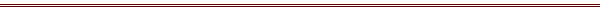 27 октября 2017 года 		                 						№ 4с. МогочиноО внесении изменений в списочный состав комитетов Совета Могочинского сельского поселенияРассмотрев вопрос о внесении изменений в списочный состав комитетов Совета Могочинского сельского поселения            Совет Могочинского сельского поселения  РЕШИЛ:Утвердить списочный состав комитетов Совета Могочинского сельского поселения:Контрольно – правового комитета: Алистратов Александр Юрьевич;Миронова Людмила Ивановна;Новикова Яна Геннадьевна;Андрюкова Галина Вадимовна;Лидина Дарья Геннадьевна.Социально-экономического комитета: Беляев Андрей Владимирович;Гурова Валентина Никаноровна;Романюк Нина Ефимовна;Муртузалиева Зоя Николаевна;Ольховикова Светлана Викторовна.Опубликовать настоящее решение в официальном печатном издании «Информационный бюллетень» и разместить на официальном сайте муниципального образования «Могочинское сельское поселение».Контроль над исполнением настоящего решения возложить на контрольно-правовой комитет Совета Могочинского сельского поселения.Председатель Совета Могочинского сельского поселения, Глава Могочинского сельского поселения			      Детлукова А.В.